Szprotawa, <el:data />$##2023-12-13##$$##$##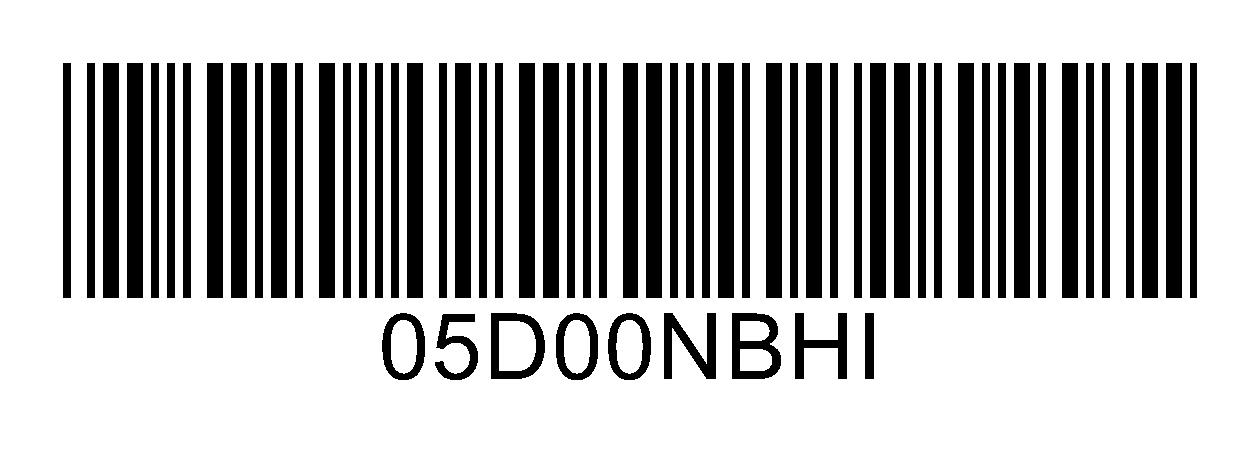 Numer sprawy: <el:nr_sprawy />$##ROŚ.6220.38.2023##$OBWIESZCZENIENa podstawie art. 38 i art. 85 ust. 3 ustawy z dnia 3 października 2008r. o udostępnianiu informacji 
o środowisku i jego ochronie, udziale społeczeństwa w ochronie środowiska oraz o ocenach oddziaływania na środowisko (t.j.Dz.U.2023 r. poz. 1094 z późn. zm.),Burmistrz Szprotawypodaje do publicznej wiadomości, że w dniu dzisiejszym została wydana decyzja o środowiskowych uwarunkowaniach przedsięwzięcia polegającego na: Budowie i eksploatacji elektrowni fotowoltaicznej o mocy do 5,0 MW wraz z infrastrukturą towarzyszącą na działkach o numerach 151, 159, 160/2 gmina Szprotawa, obręb Dzikowice dla firmy: firmy OPTISOL Sp. z o.o. z Gdyni.W terminie 14 dni od daty podania do publicznej wiadomości niniejszego zawiadomienia, można zapoznać się z decyzją, uzyskać wszelkie niezbędne informacje oraz zgłosić ewentualne uwagi 
i wnioski do tutejszego Urzędu, pok. nr 3 lub telefonicznie pod nr tel. 68 376 07 79 w godzinach od 800 - 1400.Data udostępnienia treści decyzji w Biuletynie Informacji Publicznej na stronie internetowej Urzędu 13.12.2023 r.Burmistrz Szprotawy     Mirosław Gąsik